Modelo de Artigo a Ser Submetido ao CONBREPRO (título do seu artigo) (Decisivo Para Causar Uma Primeira Boa Impressão, o Título Deve Ser o Mais Inovador Possível, e Representar Fielmente o Artigo)Autor 1Departamento - InstituiçãoAutor 2Departamento - InstituiçãoAutor 3Departamento - InstituiçãoAutor 4Departamento - InstituiçãoAutor 5Departamento - InstituiçãoResumo: O resumo deve conter no máximo 250 palavras, em fonte Arial, tamanho 11, justificado, espaçamento entre linhas simples. O resumo deve expressar de forma coerente e clara, os principais pontos do artigo. Deve ser precedido de no mínimo 3 e no máximo 5 palavras-chave, separadas por vírgulas, conforme demonstra o presente modelo. Sugestão de estrutura de resumo: Contextualização do tema geral; Afunilar para seu estudo especificamente abordado; Problematização (qual o problema que você está abordando no seu artigo e que pretende resolver); Objetivo do artigo; Brevíssima descrição da metodologia; Alguns resultados.Palavras-chave: Artigo, CONBREPRO, Formatação.Title of the article in English Abstract: The abstract must have a maximum of 250 words, in Arial font, size 11, justified, simple intervals between lines. The abstract must ex0press, in a coherent and clear way, the main points of the article. It must be preceded by at least 3, and a maximum of 5 key-words, divided by comas, as this model presents.Keywords: Article, CONBREPRO, Formatting1. IntroduçãoO objetivo deste documento é auxiliar os autores na formatação a ser utilizada nos artigos submetidos ao CONBREPRO. Este documento está escrito de acordo com o modelo indicado para os artigos, assim, serve de referência, ao mesmo tempo em que comenta os diversos aspectos da formatação. Sendo assim, siga as instruções e formate seu artigo de acordo com este padrão. Recomenda-se, para isso, o uso dos estilos de formatação pré-definidos que constam deste documento. Para tanto, basta copiar e colar os textos do seu trabalho original diretamente em uma cópia deste modelo que está sendo apresentado.Lembre-se que uma formatação correta é essencial para uma boa avaliação do seu trabalho. Artigos fora da formatação serão retirados do processo de avaliação.Sugestão para estruturar uma boa introdução: A introdução resume o que tem no trabalho e sua função é situar o leitor no contexto do tema pesquisado, oferecendo uma visão global do estudo realizado, esclarecendo as delimitações estabelecidas na abordagem do assunto, os objetivos e as justificativas que levaram o autor a tal investigação. Deve-se, ainda, mencionar rapidamente a metodologia utilizada no trabalho e a estrutura do mesmo (número de seções, e o que contem cada uma delas).Portanto, observar esta sequência:- Contextualização do tema geral -  Afunilar para seu estudo especificamente abordado - Problematização (qual o problema que você está abordando no seu artigo e que pretende resolver) - Objetivo do artigo: - Brevíssima descrição da metodologia. - Descrição rápida de cada uma das partes do artigo (Este artigo está dividido em XX seções. A primeira, contextualiza o tema geral do trabalho, descreve rapidamente o problema que pretende solucionar ou discutir, e aponta o objetivo de sua realização. A segunda seção, traz uma revisão teórica.........)2. Formatação geralEsta seção pode ser a seção Materiais e Métodos (ou Metodologia)O artigo completo deve conter, no mínimo, 9 (nove) páginas e não deve exceder 12 (doze) páginas.  O tamanho do arquivo é de 2Mb. Para isso, recomenda-se tratar imagens e tabelas para que estas não deixem o arquivo muito grande.As margens (superior, inferior, lateral esquerda e lateral direita) devem ter 2 cm. O tamanho de página deve ser A4.  Atenção para este aspecto, pois se o tamanho da página for outro, compromete a correta formatação, fazendo com que seu trabalho perca a qualidade e nota.O artigo deve ser escrito no programa Word for Windows, em versão 6.0 ou superior, e deve ser submetido ao evento em arquivo.pdf. Devem ser enviados 2 arquivos: o primeiro arquivo com nomes dos autores e coautores, e o segundo arquivo, sem os nomes.O título do artigo deve ser em fonte Arial 15, centralizado, negrito. Os dados dos autores no tamanho 10, também em negrito. Para o resumo e as palavras-chave o tamanho da letra é 11. Os títulos das sessões devem ser posicionados à esquerda, em negrito, numerados com algarismos arábicos (1, 2, 3, ...). A fonte a ser utilizada é Arial, tamanho 12, em negrito. Não coloque ponto final nos títulos das subseções. Os subtítulos das sessões devem ser posicionados à esquerda, em negrito, numerados com algarismos arábicos em subtítulos (1.1, 1.2, 1.3, ...). Também com fonte Arial, tamanho 12, em negrito. A introdução inicia-se abaixo do resumo, seguida do corpo do artigo, a fonte a ser utilizada é Arial, tamanho 12, justificado na direita e esquerda, com espaçamento entre linhas simples, também utiliza um espaçamento de 6 pontos depois de cada parágrafo, exatamente como este parágrafo.Podem-se utilizar alíneas, que devem ser ordenadas alfabeticamente por letras minúsculas precedidas de parênteses; cada alínea deve ser separada por ponto e vírgula e a última alínea deve terminar com um ponto.a) Alínea; b) Alínea. Podem-se utilizar também listas; como as alíneas, deverão ser separadas por ponto e vírgula, e o último item deve terminar com um ponto.Este marcador;Não use bolinhas, ou símbolos, exceto se for necessário. Assim como os textos, as listas e alíneas devem ser justificadas na direita e na esquerda.Após as listas ou alíneas, deixar um espaço simples, como aparece a seguir.Notas de rodapé: não devem ser utilizadas notas de rodapé, exceto as que se referem aos autores.3. Formatação de tabelas e figurasEsta seção pode ser o Referencial TeóricoFiguras e tabelas devem ter a visualização conforme Tabela 1, e conforme descrito a seguir. Para melhor visualização dos objetos, deve ser previsto um espaço simples entre texto-objeto e entre legenda-texto. As legendas devem ser posicionadas acima das Figuras e Tabelas. Esses objetos, bem como suas respectivas legendas, devem ser centralizados na página (ver, por exemplo, a Figura 1). Use, para isso, os estilos pré-definidos “Figura” ou “Tabela”. Para as legendas, deve-se utilizar fonte Arial, tamanho 10, centralizada (ou, alternativamente, o estilo “Legenda”). Legendas não levam ponto final.Figura 1 –  de 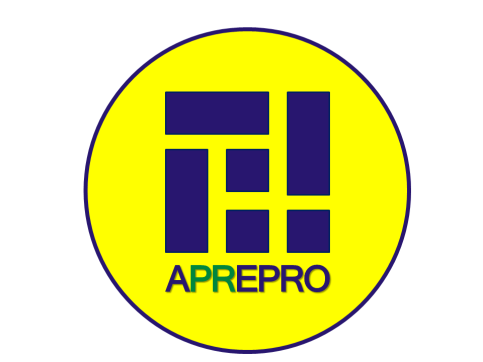 Fonte: APREPRO (2020)Nas tabelas deve ser usada a fonte Arial, tamanho 10. Os estilos utilizados no interior de Tabelas devem ser “Tabela Cabeçalho” e “Tabela Corpo”, os quais podem ser editados (alinhamento, espaçamento, tipo de fonte) conforme as necessidades (como, por exemplo, a fim de centralizar o conteúdo de uma coluna).Importante: evite o uso de objetos "flutuando sobre o texto". Em vez disso, utilizar a opção “...formatar objeto ...layout ...alinhado” ao clicar-se com o botão direito do mouse sobre o objeto em questão.A Tabela 1 apresenta o formato indicado para as tabelas. É importante lembrar que as tabelas devem estar separadas do corpo do texto por uma linha em branco (12 pontos). Para tanto, pode-se usar uma linha do estilo “Tabela Espaçamento” entre o corpo de texto anterior à tabela e a mesma, conforme exemplificado a seguir.Tabela 1 – Pesquisa qualitativa versus pesquisa quantitativa4. Classificação dos artigosEsta seção pode ser a denominada Resultados ou Pesquisa de Campo e ResultadosOs artigos submetidos ao CONBREPRO serão encaminhados para o processo de avaliação (AD HOC). Os artigos aceitos para o evento terão seu texto completo publicados nos anais. Somente o primeiro autor deverá enviar o artigo, sendo o autor correspondente (para quem serão enviados e-mail, se eventualmente necessário). Deve-se salientar que uma vez aprovado o artigo, para que o mesmo seja publicado o primeiro autor deverá realizar o pagamento da sua inscrição. Antes de fazer a submissão, todos os autores e coautores deverão inscrever-se no evento. 4.1 Citações e formatação das referênciasEsta subseção pode ser Discussões. Na seção Discussões, o autor deve confrontar seus achados / resultados com o que a literatura (alguns autores) afirma. Identificar no texto, após o trecho citado, as referências entre parênteses no seguinte padrão: sobrenome do autor em letras maiúsculas, ano (e página, quando a citação for direta). Exemplos: um autor: (TOZZI, 2002, p. 3); dois autores: (FERLIN; DZIEDZIC, 1990, p. 55); três ou mais autores: (BERTÃO et al., 1998, p. 20).  Em caso de citação direta, e caso ultrapasse três linhas, a citação deverá: ser apresentada com recuo esquerdo de 4 cm a partir da margem, em parágrafo justificado, com o mesmo tipo de fonte do texto, porém, em tamanho menor (recomendação 10) e espaçamento simples.Fulano (2020) salienta que é importante a devida referência. Já Beltrano et al., (2020) afirmam que a citação de trechos de trabalhos de outros autores, sem a devida referência, pode ser enquadrada como plágio. O CONBREPRO não se responsabiliza por trabalhos com plágio, e os autores e coautores arcarão com essa responsabilidade, caso isso venha ocorrer, ficando sujeitos às penas da lei. 5. ConclusõesEstrutura sugerida para conclusões:O que (o que foi abordado no artigo)Porque (o objetivo geral)Como (metodologia utilizada)Resultados (o que a pesquisa encontrou?)Para quê (contribuições do trabalho)Limitações da pesquisaSugestão para trabalhos futuros (relacionado diretamente à sua pesquisa)ReferênciasApresentadas em ordem alfabética e de acordo com a norma da ABNT - NBR 6023, detalhada, por exemplo, em http://www3.utfpr.edu.br/dibib/normas-para-elaboracao-de-trabalhos-academicos/normas_trabalhos_utfpr.pdf.LivroGOMES, L. V. N. Desenhando: um panorama dos sistemas gráficos. Santa Maria: Ed.UFSM, 1998.Capítulo de LivroWILLIAMS, J. W. Flow measurement. In: ROUSE, H. (org.). Engineering hydraulics. New York: John Wiley & Sons, 1950. p. 229-309.PeriódicoCIÊNCIA E OPINIÃO. Curitiba: Centro Universitário Positivo. 2003.Artigo de periódicoTOZZI, M.; OTA, J. Vertedouro em degraus. Revista da Vinci, Curitiba, v.1, n.1, p. 9-28, 2004.Monografia, dissertação e teseVEIGA, B. V. Modelagem computacional do processo de eutrofização de aplicação de um modelo de balanço de nutrientes a reservatórios da região metropolitana de Curitiba. Curitiba, 140 p., 2001. Dissertação (Mestrado) – Universidade Federal do Paraná.Publicações periódicas consideradas em parte (suplementos, fascículos, números especiais) ARC DESIGN. Mestres da Arquitetura: Oscar Niemeyer. São Paulo: Quadrifoglio, n. 35, mar. - abril, 2004.Artigo de jornalMOREIRA, T. Debate sobre software livre chega ao celular. Valor Econômico, São Paulo, 04 out. 2004. p. B4.Trabalho em eventoYOSHIDA, S.; VENDRAMIN, J.C.; OLIVEIRA C. Tratamento térmico em matrizes de forjaria em prensas de martelo: como aumentar a vida útil. In: SEMINÁRIO NACIONAL DE FORJAMENTO, 16., Porto Alegre. Anais... Porto Alegre: UFRGS – Centro de Tecnologia, 1996. p. 29-39InternetMOURA, G. C. de M. Citação de referências e documentos eletrônicos. Disponível em: <http://www.elogica.com.br/users/gmoura/refere.html> Acesso em: 09 out. 1996.ANEXOOs  devem  ao  do . O  , incluindo as  bibliográficas e os ,  deve  12  e 2 Mb.QuantidadePercentualTeoria social227,9%Método3412,3%Questão5419,5%Raciocínio12444,8%Método de amostragem3311,9%Força103,6%: Adaptado de Mays  Greenhalg (1997): Adaptado de Mays  Greenhalg (1997): Adaptado de Mays  Greenhalg (1997)